MexicoMexicoMexicoFebruary 2025February 2025February 2025February 2025SundayMondayTuesdayWednesdayThursdayFridaySaturday12345678Constitution Day (day off)Constitution Day910111213141516171819202122232425262728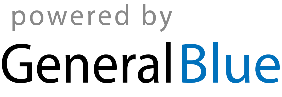 